RMetS Awards for 2022Malcolm Walker Award for New Environmental Researchers Application FormThe Royal Meteorological Society recognises and rewards excellence, through its medals and awards, to people and teams who have made outstanding and exceptional contributions to meteorology and related disciplines. The Society’s awards reflect the breadth of work in the meteorological community and it can be one of the most rewarding activities to honour peers and colleagues for their contributions to the science and profession, and through education and outreach. There are awards that recognise distinguished careers, honour outstanding contributions and reward important and original contributions of early-career scientists. 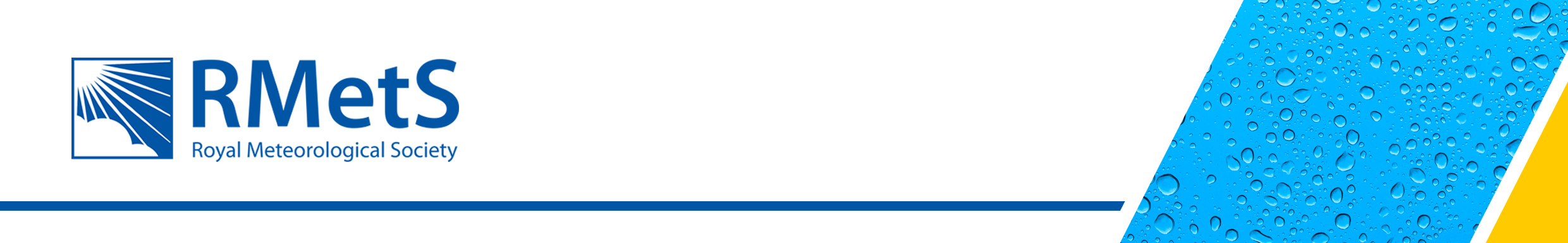 We are incredibly proud of the work and achievements of all our award winners. Over recent decades the nature and extent of contributions of our members has broadened substantially, as meteorology and related disciplines have become more central to education, business and policy. It’s important to the Society that our awards continue to reflect the breadth of work in the meteorological community, as well as maintaining a link to more than 170 years of Society history. Therefore in 2021 we carried out an audit and membership survey to help us build a modernised portfolio. We are now ready to launch this in 2022. Our basic principles of recognising and rewarding excellence to people and teams who have made outstanding and exceptional contributions to meteorology and related disciplines have not changed. Members told us that they would like to see a broader range of awards, so we have added awards recognising innovation in use of observations and instrumentation and in use of models, computational tools and visualisation. Members told us that awards and monetary prizes for early-career achievements were particularly helpful for career development. We have added an early career communication award and focussed our monetary prizes on early career awards. We have also slightly amended the remit of some of our existing awards to make these accessible to a broader range of nominees, including co-authors and teams/collaborations.Our members told us it was sometimes difficult to find the right award for the person you want to nominate so we have grouped our new portfolio into 4 sections based on the activities of the Society and its members: “Advancing Science”, “Educating, Inspiring and Enthusing”, “Impact on Science, policy and society”, and “Contribution or Service to the Society or Profession”. APPLICATIONS FOR THE MALCOLM WALKER AWARD FOR NEW ENVIRONMENTAL RESEARCHERSThe Malcolm Walker Award for New Environmental Researchers is bestowed annually to recognise and encourage new environmental researchers from a wide range of disciplines who have brought new insights into an aspect of the environmental sciences, which includes elements of meteorology and/or oceanography. The application should demonstrate that the candidate has an understanding of the historical context of their research and is able to communicate their work to a diverse audience.Self nominations are encouraged and must be submitted using the Application Form to the Chief Executive (chiefexec@rmets.org) by 21 October 2022. The application must be supported by the research supervisor(s) responsible for overseeing the work of the candidate which is to be considered for the award. APPLICATION FORMThis Application Form is for the Malcolm Walker Award for New Environmental Researchers only. Candidates are invited to:Complete this Application FormProvide a Supporting Statement from the Supervisor(s)/Research Group Leader(s) of the submitted research project including information supporting your suitability for the award in terms of:originality of the research;its meteorological/oceanographic content;understanding the historical context;communication skills.Include the name(s) and affiliation(s) of the supervisor(s) supporting the application.Provide a 1 page (max) CV detailing your eligibility as an emerging researcher* and to help assess the place of the submitted project within your research career, including dates and locations of academic achievements and research career to date. * Emerging researchers are defined as students or researchers who have received their highest degree – undergraduate, masters or doctoral – within the past three years (excluding any parental leave falling in that period with up to one year of parental leave time added per child)  Candidates and supporters should refer to the full regulations for this award at rmets.org/awards-and-prizes. Candidate detailsCandidate detailsName: (incl. title)Telephone:Email:Address:Affiliation:Application date:      /        /    2022Research ProjectResearch ProjectProject title:Brief statement of the research project - summarising the motivation, methodology and outcomes of the research (max 500 words):Brief statement of the research project - summarising the motivation, methodology and outcomes of the research (max 500 words):Brief statement of understanding of historical context of the research (max 200 words)Brief statement of understanding of historical context of the research (max 200 words)Summary of the research explained in language suitable for a lay audience which has no prior understanding of the topic (max 100 words):Summary of the research explained in language suitable for a lay audience which has no prior understanding of the topic (max 100 words):